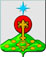 РОССИЙСКАЯ ФЕДЕРАЦИЯСвердловская областьДУМА СЕВЕРОУРАЛЬСКОГО ГОРОДСКОГО ОКРУГАРЕШЕНИЕот 27 июня 2018 года	                   № 47г. Североуральск          О внесении изменений в Решение Думы Североуральского городского округа от 25 апреля 2012 года № 33 «Об утверждении Правил землепользования и застройки поселка Калья» Руководствуясь Градостроительным кодексом Российской Федерации, Федеральным законом от 6 октября 2003 года № 131-ФЗ «Об общих принципах организации местного самоуправления в Российской Федерации», Уставом Североуральского городского округа, постановлением Администрации Североуральского городского округа от 05.03.2018 №16 «О проведении публичных слушаний по проекту о внесении изменений в Правила землепользования и застройки поселка Калья», на основании протокола публичных слушаний от 17.04.2018, Заключения о результатах проведения публичных слушаний от 17.04.2018, Дума Североуральского городского округа         РЕШИЛА:1. Внести в Карту (схему) градостроительного зонирования поселка Калья части III «Карта градостроительного зонирования территории поселка Калья» Правил землепользования и застройки поселка Калья, утвержденных Решением Думы Североуральского городского округа от 25 апреля 2012 года № 33 «Об утверждении Правил землепользования и застройки поселка Калья» изменения, заменив территориальную зону ОДК (общественно-деловая зона комплексная) на территориальную зону Р-2 (зона парков, скверов, садов, бульваров) в соответствии с Генеральным планом поселка Калья в отношении земельных участков, расположенных по адресу: Свердловская область, город Североуральск, поселок Калья, улица Клубная, дом 9,11,13,15.2. Установить, что настоящее Решение вступает в силу со дня его официального опубликования. 3. Контроль за исполнением настоящего Решения возложить на постоянную депутатскую комиссию Думы Североуральского городского округа по городскому хозяйству и землепользованию (Аниськин В.В.).4. Опубликовать настоящее Решение в газете «Наше слово» и разместить на официальном сайте Администрации Североуральского городского округа.Глава Североуральского городского округа ______________В.П. Матюшенко                                  Председатель ДумыСевероуральского городского округа________________Е.С. Балбекова